DO YOU WANT TO MAKE A DIFFERENCE?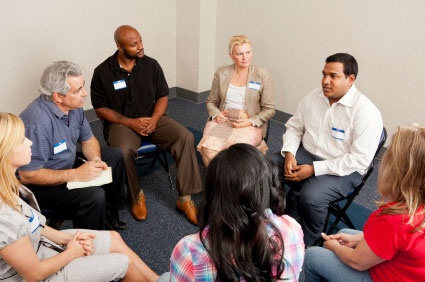 THE THORNDIKE PATIENT PARTICIPATION GROUPNEEDS YOU TO:-Help to create a centre of excellence within your communityPlan for the futureSpeak up and shape the servicesIf you are interested in joining the group please contact Thorndike.ppg@nhs.net